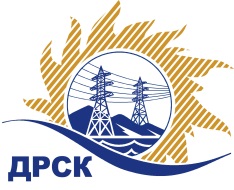 Акционерное Общество«Дальневосточная распределительная сетевая  компания»Протокол № 76/ПрУ-ВПзаседания закупочной комиссии по выбору победителя по предварительному отбору на право заключения рамочного соглашения: «Техническое обслуживание систем видеонаблюдения 13 ПС Лазовского РЭС, системы мониторинга объектов ОДГ и 7 ПС ЛРЭС СП ЦЭС ХЭС» Закупка 338 р.9 ГКПЗ 2016г.ООС № 31502973422Форма голосования членов Закупочной комиссии: очно-заочная.ПРИСУТСТВОВАЛИ: члены  постоянно действующей Закупочной комиссии АО «ДРСК»  2-го уровня.ВОПРОСЫ, ВЫНОСИМЫЕ НА РАССМОТРЕНИЕ ЗАКУПОЧНОЙ КОМИССИИ: О  рассмотрении результатов оценки заявок Участников.О признании заявок соответствующими условиям Документации по закупке.Об итоговой ранжировке заявок.О выборе победителя предварительного отбора.РЕШИЛИ:По вопросу № 1:Признать объем полученной информации достаточным для принятия решения.Утвердить заявки, полученные на процедуре вскрытия конвертов с заявками участников предварительного отбора.По вопросу № 2Признать заявки ОАО "Электросетьсервис ЕНЭС" (142408, Россия, Московская область, г. Ногинск, ул. Парковая, дом 1, строение 1.), ООО "АРК" (680000, Россия, Хабаровский край, г. Хабаровск, ул. Тихоокеанская, д. 171 А), ООО "Руссистема" (680033, Россия, г. Хабаровск, ул. Тихоокеанская, д. 204, корп. 5, оф. 210), ООО "КОМЭН" (680000, Хабаровский край, г. Хабаровск, ул. Истомина, д. 106, оф. 23)   соответствующими условиям Документации о закупке и принять их к дальнейшему рассмотрениюПо вопросу № 3Утвердить итоговую ранжировку заявокПо вопросу № 4Признать победителями предварительного отбора «Техническое обслуживание систем видеонаблюдения 13 ПС Лазовского РЭС, системы мониторинга объектов ОДГ и 7 ПС ЛРЭС СП ЦЭС ХЭС» следующих участников:- ОАО "Электросетьсервис ЕНЭС" (142408, Россия, Московская область, г. Ногинск, ул. Парковая, дом 1, строение 1.)- ООО "АРК" (680000, Россия, Хабаровский край, г. Хабаровск, ул. Тихоокеанская, д. 171 А)- ООО "Руссистема" (680033, Россия, г. Хабаровск, ул. Тихоокеанская, д. 204, корп. 5, оф. 210)- ООО "КОМЭН" (680000, Хабаровский край, г. Хабаровск, ул. Истомина, д. 106, оф. 23)Ирдуганова И.Н.397-147irduganova-in@drsk.ruгород  Благовещенск«23» декабря 2015 года№Наименование участника и его адрес1ОАО "Электросетьсервис ЕНЭС" (142408, Россия, Московская область, г. Ногинск, ул. Парковая, дом 1, строение 1.)2ООО "АРК" (680000, Россия, Хабаровский край, г. Хабаровск, ул. Тихоокеанская, д. 171 А)3ООО "Руссистема" (680033, Россия, г. Хабаровск, ул. Тихоокеанская, д. 204, корп. 5, оф. 210)4ООО "КОМЭН" (680000, Хабаровский край, г. Хабаровск, ул. Истомина, д. 106, оф. 23)Место в итоговой ранжировкеНаименование и адрес участникаЦена заявки на участие в закупке, руб. без НДСБалл по неценовой предпочтительности2 местоОАО "Электросетьсервис ЕНЭС" (142408, Россия, Московская область, г. Ногинск, ул. Парковая, дом 1, строение 1.)0,001,202 местоООО "АРК" (680000, Россия, Хабаровский край, г. Хабаровск, ул. Тихоокеанская, д. 171 А)0,001,202 местоООО "Руссистема" (680033, Россия, г. Хабаровск, ул. Тихоокеанская, д. 204, корп. 5, оф. 210)0,001,201 местоООО "КОМЭН" (680000, Хабаровский край, г. Хабаровск, ул. Истомина, д. 106, оф. 23)0,003,00Ответственный секретарь Закупочной комиссии: Елисеева М.Г. _____________________________